Atendimento via telefone (3439-5257) Se ainda tiver dúvidas, por favor contate-nosCoordenação do Curso e Colegiado (psicologia.sg@pucminas.br)Coordenação de Estágios (estagiopsi.sg@pucminas.br)  Informação sobre o Curso de Psicologia: www.saogabriel.pucminas.br/psicologiaConsulte também os “Documentos do Curso” em seu SGA.Coordenador: Prof. Carlos EduardoPSICOLOGIAHorário de Atendimento ao Aluno – 2º Semestre de 2018Valido durante o mês de Agosto com inicio em 06/08/2018Segunda-feiraTerça-feiraQuarta-feiraQuinta-feiraSexta-feiraSábadoMANHÃCoordenação de Estágios07:00 as 07:50Colegiado9:00 as 10:20Coordenação de Estágios9:30 as 11:00NOITEColegiado19:00 as 20:00Coordenação de Estágios19:00 as 20:00*Colegiado19:30 as 21:00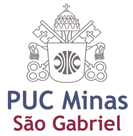 